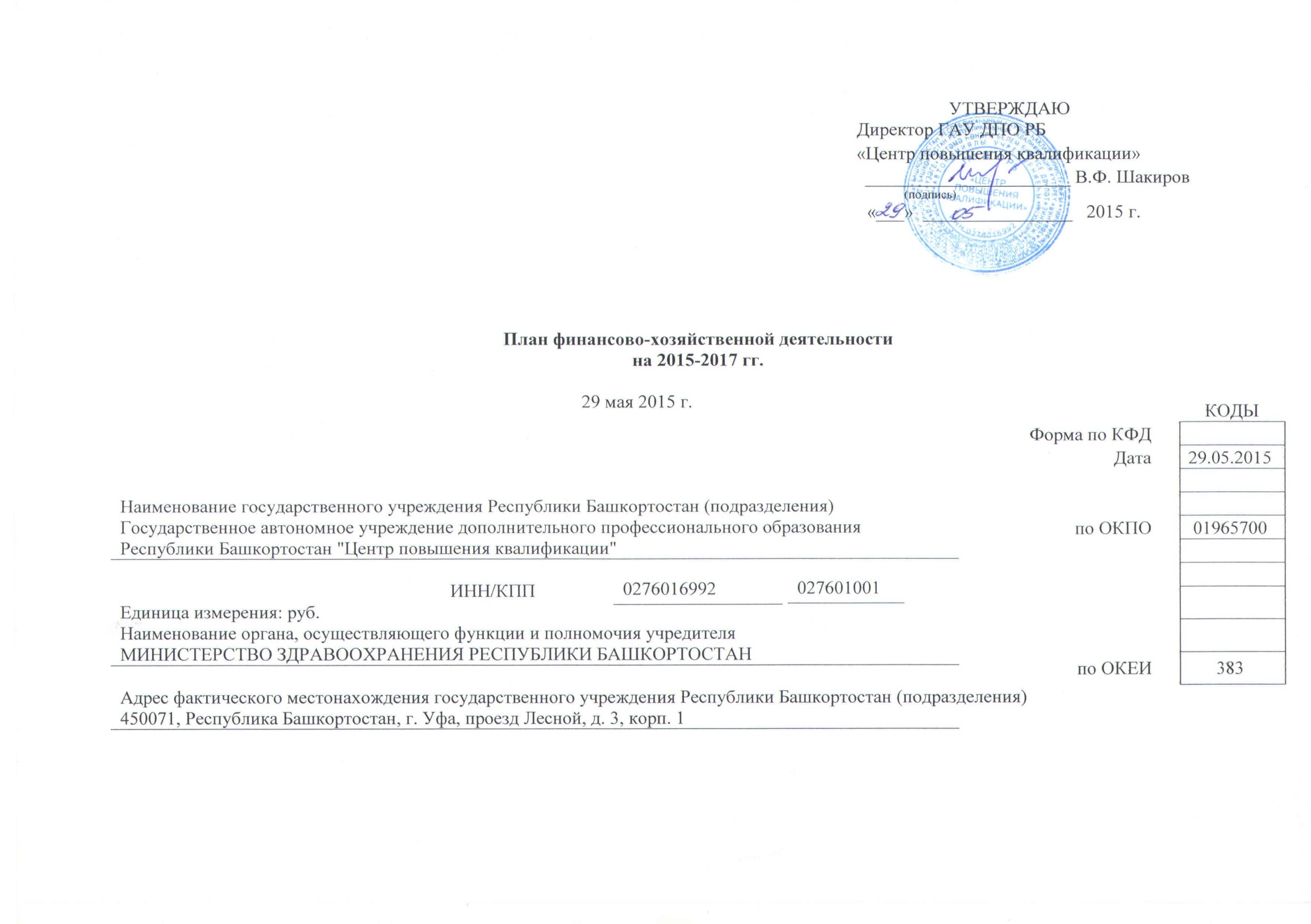 III. Показатели по поступлениям и выплатам государственного учреждения Республики Башкортостан (подразделения)Справочно: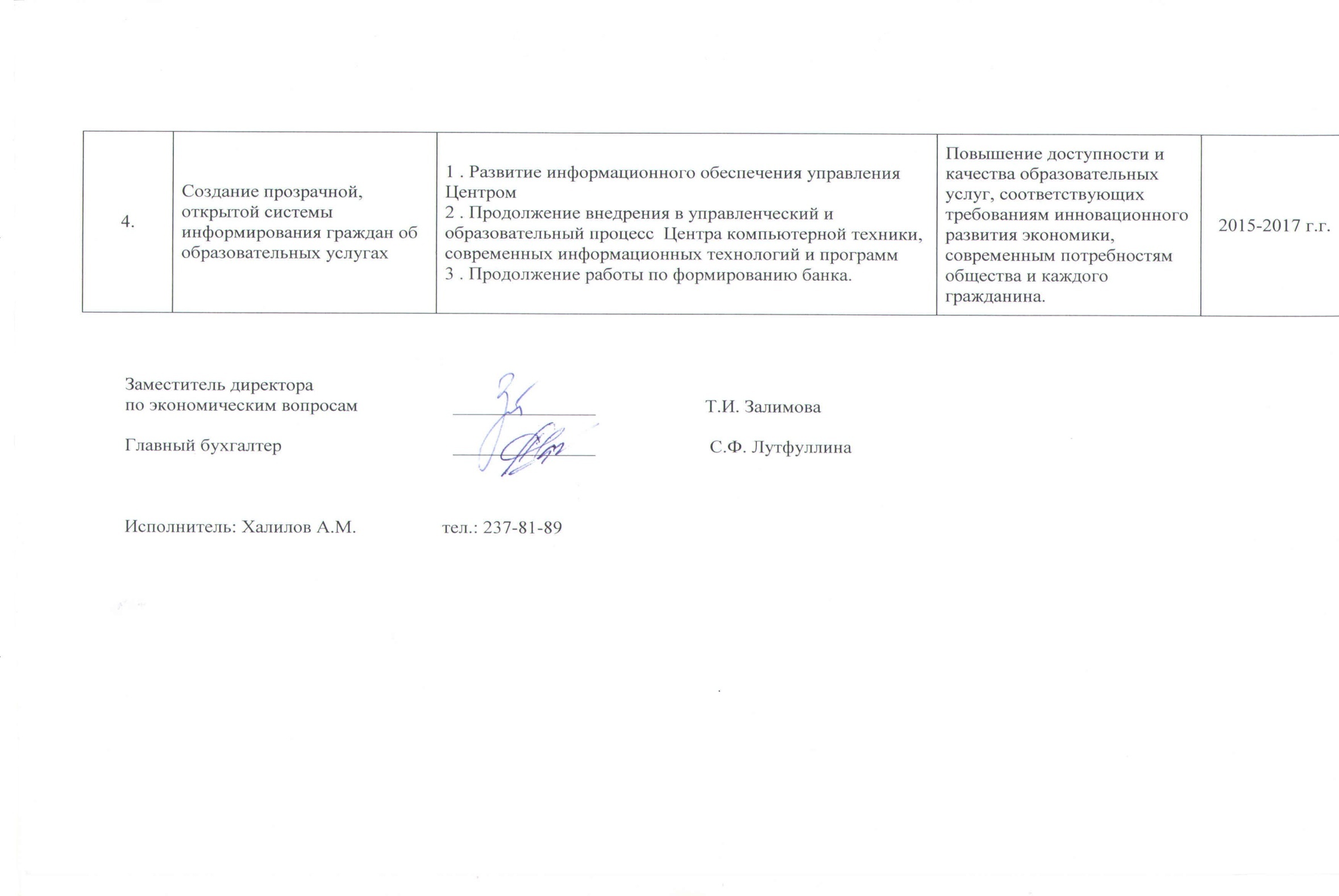 I. Сведения о деятельности государственного учреждения Республики Башкортостан (подразделения)I. Сведения о деятельности государственного учреждения Республики Башкортостан (подразделения)I. Сведения о деятельности государственного учреждения Республики Башкортостан (подразделения)I. Сведения о деятельности государственного учреждения Республики Башкортостан (подразделения)I. Сведения о деятельности государственного учреждения Республики Башкортостан (подразделения)I. Сведения о деятельности государственного учреждения Республики Башкортостан (подразделения)I. Сведения о деятельности государственного учреждения Республики Башкортостан (подразделения)I. Сведения о деятельности государственного учреждения Республики Башкортостан (подразделения)I. Сведения о деятельности государственного учреждения Республики Башкортостан (подразделения)I. Сведения о деятельности государственного учреждения Республики Башкортостан (подразделения)I. Сведения о деятельности государственного учреждения Республики Башкортостан (подразделения)I. Сведения о деятельности государственного учреждения Республики Башкортостан (подразделения)I. Сведения о деятельности государственного учреждения Республики Башкортостан (подразделения)I. Сведения о деятельности государственного учреждения Республики Башкортостан (подразделения)I. Сведения о деятельности государственного учреждения Республики Башкортостан (подразделения)1.1. Цели деятельности государственного учреждения Республики Башкортостан (подразделения)1.1. Цели деятельности государственного учреждения Республики Башкортостан (подразделения)1.1. Цели деятельности государственного учреждения Республики Башкортостан (подразделения)1.1. Цели деятельности государственного учреждения Республики Башкортостан (подразделения)1.1. Цели деятельности государственного учреждения Республики Башкортостан (подразделения)1.1. Цели деятельности государственного учреждения Республики Башкортостан (подразделения)1.1. Цели деятельности государственного учреждения Республики Башкортостан (подразделения)1.1. Цели деятельности государственного учреждения Республики Башкортостан (подразделения)1.1. Цели деятельности государственного учреждения Республики Башкортостан (подразделения)1.1. Цели деятельности государственного учреждения Республики Башкортостан (подразделения)1.1. Цели деятельности государственного учреждения Республики Башкортостан (подразделения)1.1. Цели деятельности государственного учреждения Республики Башкортостан (подразделения)1.1. Цели деятельности государственного учреждения Республики Башкортостан (подразделения)1.1. Цели деятельности государственного учреждения Республики Башкортостан (подразделения)1.1. Цели деятельности государственного учреждения Республики Башкортостан (подразделения)Удовлетворение потребностей граждан, общества, государства в дополнительном профессиональном образовании по реализуемым образовательным программам.Удовлетворение потребностей граждан, общества, государства в дополнительном профессиональном образовании по реализуемым образовательным программам.Удовлетворение потребностей граждан, общества, государства в дополнительном профессиональном образовании по реализуемым образовательным программам.Удовлетворение потребностей граждан, общества, государства в дополнительном профессиональном образовании по реализуемым образовательным программам.Удовлетворение потребностей граждан, общества, государства в дополнительном профессиональном образовании по реализуемым образовательным программам.Удовлетворение потребностей граждан, общества, государства в дополнительном профессиональном образовании по реализуемым образовательным программам.Удовлетворение потребностей граждан, общества, государства в дополнительном профессиональном образовании по реализуемым образовательным программам.Удовлетворение потребностей граждан, общества, государства в дополнительном профессиональном образовании по реализуемым образовательным программам.Удовлетворение потребностей граждан, общества, государства в дополнительном профессиональном образовании по реализуемым образовательным программам.Удовлетворение потребностей граждан, общества, государства в дополнительном профессиональном образовании по реализуемым образовательным программам.Удовлетворение потребностей граждан, общества, государства в дополнительном профессиональном образовании по реализуемым образовательным программам.Удовлетворение потребностей граждан, общества, государства в дополнительном профессиональном образовании по реализуемым образовательным программам.Удовлетворение потребностей граждан, общества, государства в дополнительном профессиональном образовании по реализуемым образовательным программам.Удовлетворение потребностей граждан, общества, государства в дополнительном профессиональном образовании по реализуемым образовательным программам.Удовлетворение потребностей граждан, общества, государства в дополнительном профессиональном образовании по реализуемым образовательным программам.1.2. Виды деятельности государственного учреждения Республики Башкортостан (подразделения)1.2. Виды деятельности государственного учреждения Республики Башкортостан (подразделения)1.2. Виды деятельности государственного учреждения Республики Башкортостан (подразделения)1.2. Виды деятельности государственного учреждения Республики Башкортостан (подразделения)1.2. Виды деятельности государственного учреждения Республики Башкортостан (подразделения)1.2. Виды деятельности государственного учреждения Республики Башкортостан (подразделения)1.2. Виды деятельности государственного учреждения Республики Башкортостан (подразделения)1.2. Виды деятельности государственного учреждения Республики Башкортостан (подразделения)1.2. Виды деятельности государственного учреждения Республики Башкортостан (подразделения)1.2. Виды деятельности государственного учреждения Республики Башкортостан (подразделения)1.2. Виды деятельности государственного учреждения Республики Башкортостан (подразделения)1.2. Виды деятельности государственного учреждения Республики Башкортостан (подразделения)1.2. Виды деятельности государственного учреждения Республики Башкортостан (подразделения)1.2. Виды деятельности государственного учреждения Республики Башкортостан (подразделения)1.2. Виды деятельности государственного учреждения Республики Башкортостан (подразделения)Реализация образовательных программ дополнительного профессионального образования.
Реализация образовательных программ профессионального обучения.
Учреждение, являясь межотраслевым Центром повышения квалификации и профессиональной переподготовки специалистов, обеспечивает последипломное обучение работников предприятий, организаций, учреждений, безработных граждан, незанятого населения, высвобождаемых работников, для получения новых знаний и практических навыков, необходимых в их профессиональной деятельности.Реализация образовательных программ дополнительного профессионального образования.
Реализация образовательных программ профессионального обучения.
Учреждение, являясь межотраслевым Центром повышения квалификации и профессиональной переподготовки специалистов, обеспечивает последипломное обучение работников предприятий, организаций, учреждений, безработных граждан, незанятого населения, высвобождаемых работников, для получения новых знаний и практических навыков, необходимых в их профессиональной деятельности.Реализация образовательных программ дополнительного профессионального образования.
Реализация образовательных программ профессионального обучения.
Учреждение, являясь межотраслевым Центром повышения квалификации и профессиональной переподготовки специалистов, обеспечивает последипломное обучение работников предприятий, организаций, учреждений, безработных граждан, незанятого населения, высвобождаемых работников, для получения новых знаний и практических навыков, необходимых в их профессиональной деятельности.Реализация образовательных программ дополнительного профессионального образования.
Реализация образовательных программ профессионального обучения.
Учреждение, являясь межотраслевым Центром повышения квалификации и профессиональной переподготовки специалистов, обеспечивает последипломное обучение работников предприятий, организаций, учреждений, безработных граждан, незанятого населения, высвобождаемых работников, для получения новых знаний и практических навыков, необходимых в их профессиональной деятельности.Реализация образовательных программ дополнительного профессионального образования.
Реализация образовательных программ профессионального обучения.
Учреждение, являясь межотраслевым Центром повышения квалификации и профессиональной переподготовки специалистов, обеспечивает последипломное обучение работников предприятий, организаций, учреждений, безработных граждан, незанятого населения, высвобождаемых работников, для получения новых знаний и практических навыков, необходимых в их профессиональной деятельности.Реализация образовательных программ дополнительного профессионального образования.
Реализация образовательных программ профессионального обучения.
Учреждение, являясь межотраслевым Центром повышения квалификации и профессиональной переподготовки специалистов, обеспечивает последипломное обучение работников предприятий, организаций, учреждений, безработных граждан, незанятого населения, высвобождаемых работников, для получения новых знаний и практических навыков, необходимых в их профессиональной деятельности.Реализация образовательных программ дополнительного профессионального образования.
Реализация образовательных программ профессионального обучения.
Учреждение, являясь межотраслевым Центром повышения квалификации и профессиональной переподготовки специалистов, обеспечивает последипломное обучение работников предприятий, организаций, учреждений, безработных граждан, незанятого населения, высвобождаемых работников, для получения новых знаний и практических навыков, необходимых в их профессиональной деятельности.Реализация образовательных программ дополнительного профессионального образования.
Реализация образовательных программ профессионального обучения.
Учреждение, являясь межотраслевым Центром повышения квалификации и профессиональной переподготовки специалистов, обеспечивает последипломное обучение работников предприятий, организаций, учреждений, безработных граждан, незанятого населения, высвобождаемых работников, для получения новых знаний и практических навыков, необходимых в их профессиональной деятельности.Реализация образовательных программ дополнительного профессионального образования.
Реализация образовательных программ профессионального обучения.
Учреждение, являясь межотраслевым Центром повышения квалификации и профессиональной переподготовки специалистов, обеспечивает последипломное обучение работников предприятий, организаций, учреждений, безработных граждан, незанятого населения, высвобождаемых работников, для получения новых знаний и практических навыков, необходимых в их профессиональной деятельности.Реализация образовательных программ дополнительного профессионального образования.
Реализация образовательных программ профессионального обучения.
Учреждение, являясь межотраслевым Центром повышения квалификации и профессиональной переподготовки специалистов, обеспечивает последипломное обучение работников предприятий, организаций, учреждений, безработных граждан, незанятого населения, высвобождаемых работников, для получения новых знаний и практических навыков, необходимых в их профессиональной деятельности.Реализация образовательных программ дополнительного профессионального образования.
Реализация образовательных программ профессионального обучения.
Учреждение, являясь межотраслевым Центром повышения квалификации и профессиональной переподготовки специалистов, обеспечивает последипломное обучение работников предприятий, организаций, учреждений, безработных граждан, незанятого населения, высвобождаемых работников, для получения новых знаний и практических навыков, необходимых в их профессиональной деятельности.Реализация образовательных программ дополнительного профессионального образования.
Реализация образовательных программ профессионального обучения.
Учреждение, являясь межотраслевым Центром повышения квалификации и профессиональной переподготовки специалистов, обеспечивает последипломное обучение работников предприятий, организаций, учреждений, безработных граждан, незанятого населения, высвобождаемых работников, для получения новых знаний и практических навыков, необходимых в их профессиональной деятельности.Реализация образовательных программ дополнительного профессионального образования.
Реализация образовательных программ профессионального обучения.
Учреждение, являясь межотраслевым Центром повышения квалификации и профессиональной переподготовки специалистов, обеспечивает последипломное обучение работников предприятий, организаций, учреждений, безработных граждан, незанятого населения, высвобождаемых работников, для получения новых знаний и практических навыков, необходимых в их профессиональной деятельности.Реализация образовательных программ дополнительного профессионального образования.
Реализация образовательных программ профессионального обучения.
Учреждение, являясь межотраслевым Центром повышения квалификации и профессиональной переподготовки специалистов, обеспечивает последипломное обучение работников предприятий, организаций, учреждений, безработных граждан, незанятого населения, высвобождаемых работников, для получения новых знаний и практических навыков, необходимых в их профессиональной деятельности.Реализация образовательных программ дополнительного профессионального образования.
Реализация образовательных программ профессионального обучения.
Учреждение, являясь межотраслевым Центром повышения квалификации и профессиональной переподготовки специалистов, обеспечивает последипломное обучение работников предприятий, организаций, учреждений, безработных граждан, незанятого населения, высвобождаемых работников, для получения новых знаний и практических навыков, необходимых в их профессиональной деятельности.1.3. Перечень услуг (работ), осуществляемых на платной (частично платной) основе1.3. Перечень услуг (работ), осуществляемых на платной (частично платной) основе1.3. Перечень услуг (работ), осуществляемых на платной (частично платной) основе1.3. Перечень услуг (работ), осуществляемых на платной (частично платной) основе1.3. Перечень услуг (работ), осуществляемых на платной (частично платной) основе1.3. Перечень услуг (работ), осуществляемых на платной (частично платной) основе1.3. Перечень услуг (работ), осуществляемых на платной (частично платной) основе1.3. Перечень услуг (работ), осуществляемых на платной (частично платной) основе1.3. Перечень услуг (работ), осуществляемых на платной (частично платной) основе1.3. Перечень услуг (работ), осуществляемых на платной (частично платной) основе1.3. Перечень услуг (работ), осуществляемых на платной (частично платной) основе1.3. Перечень услуг (работ), осуществляемых на платной (частично платной) основе1.3. Перечень услуг (работ), осуществляемых на платной (частично платной) основе1.3. Перечень услуг (работ), осуществляемых на платной (частично платной) основе1.3. Перечень услуг (работ), осуществляемых на платной (частично платной) основе1) образовательные услуги по программам дополнительного профессионального образования, осуществляемые сверх государственного задания.1) образовательные услуги по программам дополнительного профессионального образования, осуществляемые сверх государственного задания.1) образовательные услуги по программам дополнительного профессионального образования, осуществляемые сверх государственного задания.1) образовательные услуги по программам дополнительного профессионального образования, осуществляемые сверх государственного задания.1) образовательные услуги по программам дополнительного профессионального образования, осуществляемые сверх государственного задания.1) образовательные услуги по программам дополнительного профессионального образования, осуществляемые сверх государственного задания.1) образовательные услуги по программам дополнительного профессионального образования, осуществляемые сверх государственного задания.1) образовательные услуги по программам дополнительного профессионального образования, осуществляемые сверх государственного задания.1) образовательные услуги по программам дополнительного профессионального образования, осуществляемые сверх государственного задания.1) образовательные услуги по программам дополнительного профессионального образования, осуществляемые сверх государственного задания.1) образовательные услуги по программам дополнительного профессионального образования, осуществляемые сверх государственного задания.1) образовательные услуги по программам дополнительного профессионального образования, осуществляемые сверх государственного задания.1) образовательные услуги по программам дополнительного профессионального образования, осуществляемые сверх государственного задания.1) образовательные услуги по программам дополнительного профессионального образования, осуществляемые сверх государственного задания.1) образовательные услуги по программам дополнительного профессионального образования, осуществляемые сверх государственного задания.2) образовательные услуги по учебным занятиям и курсам за пределами образовательных программ;2) образовательные услуги по учебным занятиям и курсам за пределами образовательных программ;2) образовательные услуги по учебным занятиям и курсам за пределами образовательных программ;2) образовательные услуги по учебным занятиям и курсам за пределами образовательных программ;2) образовательные услуги по учебным занятиям и курсам за пределами образовательных программ;2) образовательные услуги по учебным занятиям и курсам за пределами образовательных программ;2) образовательные услуги по учебным занятиям и курсам за пределами образовательных программ;2) образовательные услуги по учебным занятиям и курсам за пределами образовательных программ;2) образовательные услуги по учебным занятиям и курсам за пределами образовательных программ;2) образовательные услуги по учебным занятиям и курсам за пределами образовательных программ;2) образовательные услуги по учебным занятиям и курсам за пределами образовательных программ;2) образовательные услуги по учебным занятиям и курсам за пределами образовательных программ;2) образовательные услуги по учебным занятиям и курсам за пределами образовательных программ;2) образовательные услуги по учебным занятиям и курсам за пределами образовательных программ;2) образовательные услуги по учебным занятиям и курсам за пределами образовательных программ;3) проведение аттестации специалистов по отдельным видам деятельности, в том числе технической безопасности, охраны труда, эксплуатации аппаратов работающих под давлением;3) проведение аттестации специалистов по отдельным видам деятельности, в том числе технической безопасности, охраны труда, эксплуатации аппаратов работающих под давлением;3) проведение аттестации специалистов по отдельным видам деятельности, в том числе технической безопасности, охраны труда, эксплуатации аппаратов работающих под давлением;3) проведение аттестации специалистов по отдельным видам деятельности, в том числе технической безопасности, охраны труда, эксплуатации аппаратов работающих под давлением;3) проведение аттестации специалистов по отдельным видам деятельности, в том числе технической безопасности, охраны труда, эксплуатации аппаратов работающих под давлением;3) проведение аттестации специалистов по отдельным видам деятельности, в том числе технической безопасности, охраны труда, эксплуатации аппаратов работающих под давлением;3) проведение аттестации специалистов по отдельным видам деятельности, в том числе технической безопасности, охраны труда, эксплуатации аппаратов работающих под давлением;3) проведение аттестации специалистов по отдельным видам деятельности, в том числе технической безопасности, охраны труда, эксплуатации аппаратов работающих под давлением;3) проведение аттестации специалистов по отдельным видам деятельности, в том числе технической безопасности, охраны труда, эксплуатации аппаратов работающих под давлением;3) проведение аттестации специалистов по отдельным видам деятельности, в том числе технической безопасности, охраны труда, эксплуатации аппаратов работающих под давлением;3) проведение аттестации специалистов по отдельным видам деятельности, в том числе технической безопасности, охраны труда, эксплуатации аппаратов работающих под давлением;3) проведение аттестации специалистов по отдельным видам деятельности, в том числе технической безопасности, охраны труда, эксплуатации аппаратов работающих под давлением;3) проведение аттестации специалистов по отдельным видам деятельности, в том числе технической безопасности, охраны труда, эксплуатации аппаратов работающих под давлением;3) проведение аттестации специалистов по отдельным видам деятельности, в том числе технической безопасности, охраны труда, эксплуатации аппаратов работающих под давлением;3) проведение аттестации специалистов по отдельным видам деятельности, в том числе технической безопасности, охраны труда, эксплуатации аппаратов работающих под давлением;4) оказание услуг  по методической и консультативной помощи, а так же по пред- и после аттестационной обработке документации к аттестации  специалистов;4) оказание услуг  по методической и консультативной помощи, а так же по пред- и после аттестационной обработке документации к аттестации  специалистов;4) оказание услуг  по методической и консультативной помощи, а так же по пред- и после аттестационной обработке документации к аттестации  специалистов;4) оказание услуг  по методической и консультативной помощи, а так же по пред- и после аттестационной обработке документации к аттестации  специалистов;4) оказание услуг  по методической и консультативной помощи, а так же по пред- и после аттестационной обработке документации к аттестации  специалистов;4) оказание услуг  по методической и консультативной помощи, а так же по пред- и после аттестационной обработке документации к аттестации  специалистов;4) оказание услуг  по методической и консультативной помощи, а так же по пред- и после аттестационной обработке документации к аттестации  специалистов;4) оказание услуг  по методической и консультативной помощи, а так же по пред- и после аттестационной обработке документации к аттестации  специалистов;4) оказание услуг  по методической и консультативной помощи, а так же по пред- и после аттестационной обработке документации к аттестации  специалистов;4) оказание услуг  по методической и консультативной помощи, а так же по пред- и после аттестационной обработке документации к аттестации  специалистов;4) оказание услуг  по методической и консультативной помощи, а так же по пред- и после аттестационной обработке документации к аттестации  специалистов;4) оказание услуг  по методической и консультативной помощи, а так же по пред- и после аттестационной обработке документации к аттестации  специалистов;4) оказание услуг  по методической и консультативной помощи, а так же по пред- и после аттестационной обработке документации к аттестации  специалистов;4) оказание услуг  по методической и консультативной помощи, а так же по пред- и после аттестационной обработке документации к аттестации  специалистов;4) оказание услуг  по методической и консультативной помощи, а так же по пред- и после аттестационной обработке документации к аттестации  специалистов;5) организация и проведение аккредитации специалистов, квалификационных экзаменов на получение сертификата и специального экзамена для лиц, получивших медицинскую и фармацевтическую подготовку в иностранных государствах;5) организация и проведение аккредитации специалистов, квалификационных экзаменов на получение сертификата и специального экзамена для лиц, получивших медицинскую и фармацевтическую подготовку в иностранных государствах;5) организация и проведение аккредитации специалистов, квалификационных экзаменов на получение сертификата и специального экзамена для лиц, получивших медицинскую и фармацевтическую подготовку в иностранных государствах;5) организация и проведение аккредитации специалистов, квалификационных экзаменов на получение сертификата и специального экзамена для лиц, получивших медицинскую и фармацевтическую подготовку в иностранных государствах;5) организация и проведение аккредитации специалистов, квалификационных экзаменов на получение сертификата и специального экзамена для лиц, получивших медицинскую и фармацевтическую подготовку в иностранных государствах;5) организация и проведение аккредитации специалистов, квалификационных экзаменов на получение сертификата и специального экзамена для лиц, получивших медицинскую и фармацевтическую подготовку в иностранных государствах;5) организация и проведение аккредитации специалистов, квалификационных экзаменов на получение сертификата и специального экзамена для лиц, получивших медицинскую и фармацевтическую подготовку в иностранных государствах;5) организация и проведение аккредитации специалистов, квалификационных экзаменов на получение сертификата и специального экзамена для лиц, получивших медицинскую и фармацевтическую подготовку в иностранных государствах;5) организация и проведение аккредитации специалистов, квалификационных экзаменов на получение сертификата и специального экзамена для лиц, получивших медицинскую и фармацевтическую подготовку в иностранных государствах;5) организация и проведение аккредитации специалистов, квалификационных экзаменов на получение сертификата и специального экзамена для лиц, получивших медицинскую и фармацевтическую подготовку в иностранных государствах;5) организация и проведение аккредитации специалистов, квалификационных экзаменов на получение сертификата и специального экзамена для лиц, получивших медицинскую и фармацевтическую подготовку в иностранных государствах;5) организация и проведение аккредитации специалистов, квалификационных экзаменов на получение сертификата и специального экзамена для лиц, получивших медицинскую и фармацевтическую подготовку в иностранных государствах;5) организация и проведение аккредитации специалистов, квалификационных экзаменов на получение сертификата и специального экзамена для лиц, получивших медицинскую и фармацевтическую подготовку в иностранных государствах;5) организация и проведение аккредитации специалистов, квалификационных экзаменов на получение сертификата и специального экзамена для лиц, получивших медицинскую и фармацевтическую подготовку в иностранных государствах;5) организация и проведение аккредитации специалистов, квалификационных экзаменов на получение сертификата и специального экзамена для лиц, получивших медицинскую и фармацевтическую подготовку в иностранных государствах;6) изготовление, тиражирование и реализацию учебно-методической литературы, учебных фильмов, слайдов, компьютерных программ, аудиовизуальных программ, электронных пособий и других учебно-методических материалов, способствующих повышению качества подготовки специалистов;6) изготовление, тиражирование и реализацию учебно-методической литературы, учебных фильмов, слайдов, компьютерных программ, аудиовизуальных программ, электронных пособий и других учебно-методических материалов, способствующих повышению качества подготовки специалистов;6) изготовление, тиражирование и реализацию учебно-методической литературы, учебных фильмов, слайдов, компьютерных программ, аудиовизуальных программ, электронных пособий и других учебно-методических материалов, способствующих повышению качества подготовки специалистов;6) изготовление, тиражирование и реализацию учебно-методической литературы, учебных фильмов, слайдов, компьютерных программ, аудиовизуальных программ, электронных пособий и других учебно-методических материалов, способствующих повышению качества подготовки специалистов;6) изготовление, тиражирование и реализацию учебно-методической литературы, учебных фильмов, слайдов, компьютерных программ, аудиовизуальных программ, электронных пособий и других учебно-методических материалов, способствующих повышению качества подготовки специалистов;6) изготовление, тиражирование и реализацию учебно-методической литературы, учебных фильмов, слайдов, компьютерных программ, аудиовизуальных программ, электронных пособий и других учебно-методических материалов, способствующих повышению качества подготовки специалистов;6) изготовление, тиражирование и реализацию учебно-методической литературы, учебных фильмов, слайдов, компьютерных программ, аудиовизуальных программ, электронных пособий и других учебно-методических материалов, способствующих повышению качества подготовки специалистов;6) изготовление, тиражирование и реализацию учебно-методической литературы, учебных фильмов, слайдов, компьютерных программ, аудиовизуальных программ, электронных пособий и других учебно-методических материалов, способствующих повышению качества подготовки специалистов;6) изготовление, тиражирование и реализацию учебно-методической литературы, учебных фильмов, слайдов, компьютерных программ, аудиовизуальных программ, электронных пособий и других учебно-методических материалов, способствующих повышению качества подготовки специалистов;6) изготовление, тиражирование и реализацию учебно-методической литературы, учебных фильмов, слайдов, компьютерных программ, аудиовизуальных программ, электронных пособий и других учебно-методических материалов, способствующих повышению качества подготовки специалистов;6) изготовление, тиражирование и реализацию учебно-методической литературы, учебных фильмов, слайдов, компьютерных программ, аудиовизуальных программ, электронных пособий и других учебно-методических материалов, способствующих повышению качества подготовки специалистов;6) изготовление, тиражирование и реализацию учебно-методической литературы, учебных фильмов, слайдов, компьютерных программ, аудиовизуальных программ, электронных пособий и других учебно-методических материалов, способствующих повышению качества подготовки специалистов;6) изготовление, тиражирование и реализацию учебно-методической литературы, учебных фильмов, слайдов, компьютерных программ, аудиовизуальных программ, электронных пособий и других учебно-методических материалов, способствующих повышению качества подготовки специалистов;6) изготовление, тиражирование и реализацию учебно-методической литературы, учебных фильмов, слайдов, компьютерных программ, аудиовизуальных программ, электронных пособий и других учебно-методических материалов, способствующих повышению качества подготовки специалистов;6) изготовление, тиражирование и реализацию учебно-методической литературы, учебных фильмов, слайдов, компьютерных программ, аудиовизуальных программ, электронных пособий и других учебно-методических материалов, способствующих повышению качества подготовки специалистов;7) разработку учебных программ, не предусмотренных государственными образовательными стандартами, учебно-программной документации, проведение экспертиз и рецензирования;7) разработку учебных программ, не предусмотренных государственными образовательными стандартами, учебно-программной документации, проведение экспертиз и рецензирования;7) разработку учебных программ, не предусмотренных государственными образовательными стандартами, учебно-программной документации, проведение экспертиз и рецензирования;7) разработку учебных программ, не предусмотренных государственными образовательными стандартами, учебно-программной документации, проведение экспертиз и рецензирования;7) разработку учебных программ, не предусмотренных государственными образовательными стандартами, учебно-программной документации, проведение экспертиз и рецензирования;7) разработку учебных программ, не предусмотренных государственными образовательными стандартами, учебно-программной документации, проведение экспертиз и рецензирования;7) разработку учебных программ, не предусмотренных государственными образовательными стандартами, учебно-программной документации, проведение экспертиз и рецензирования;7) разработку учебных программ, не предусмотренных государственными образовательными стандартами, учебно-программной документации, проведение экспертиз и рецензирования;7) разработку учебных программ, не предусмотренных государственными образовательными стандартами, учебно-программной документации, проведение экспертиз и рецензирования;7) разработку учебных программ, не предусмотренных государственными образовательными стандартами, учебно-программной документации, проведение экспертиз и рецензирования;7) разработку учебных программ, не предусмотренных государственными образовательными стандартами, учебно-программной документации, проведение экспертиз и рецензирования;7) разработку учебных программ, не предусмотренных государственными образовательными стандартами, учебно-программной документации, проведение экспертиз и рецензирования;7) разработку учебных программ, не предусмотренных государственными образовательными стандартами, учебно-программной документации, проведение экспертиз и рецензирования;7) разработку учебных программ, не предусмотренных государственными образовательными стандартами, учебно-программной документации, проведение экспертиз и рецензирования;7) разработку учебных программ, не предусмотренных государственными образовательными стандартами, учебно-программной документации, проведение экспертиз и рецензирования;8) организацию и проведение конференций, семинаров, симпозиумов, в том числе с участием иностранных юридических и физических лиц;8) организацию и проведение конференций, семинаров, симпозиумов, в том числе с участием иностранных юридических и физических лиц;8) организацию и проведение конференций, семинаров, симпозиумов, в том числе с участием иностранных юридических и физических лиц;8) организацию и проведение конференций, семинаров, симпозиумов, в том числе с участием иностранных юридических и физических лиц;8) организацию и проведение конференций, семинаров, симпозиумов, в том числе с участием иностранных юридических и физических лиц;8) организацию и проведение конференций, семинаров, симпозиумов, в том числе с участием иностранных юридических и физических лиц;8) организацию и проведение конференций, семинаров, симпозиумов, в том числе с участием иностранных юридических и физических лиц;8) организацию и проведение конференций, семинаров, симпозиумов, в том числе с участием иностранных юридических и физических лиц;8) организацию и проведение конференций, семинаров, симпозиумов, в том числе с участием иностранных юридических и физических лиц;8) организацию и проведение конференций, семинаров, симпозиумов, в том числе с участием иностранных юридических и физических лиц;8) организацию и проведение конференций, семинаров, симпозиумов, в том числе с участием иностранных юридических и физических лиц;8) организацию и проведение конференций, семинаров, симпозиумов, в том числе с участием иностранных юридических и физических лиц;8) организацию и проведение конференций, семинаров, симпозиумов, в том числе с участием иностранных юридических и физических лиц;8) организацию и проведение конференций, семинаров, симпозиумов, в том числе с участием иностранных юридических и физических лиц;8) организацию и проведение конференций, семинаров, симпозиумов, в том числе с участием иностранных юридических и физических лиц;9) оказание услуг ксерокопирования, сканирования, ламинирования, брошюровки, переплета учебных, учебно-методических, информационно-аналитических и других материалов;9) оказание услуг ксерокопирования, сканирования, ламинирования, брошюровки, переплета учебных, учебно-методических, информационно-аналитических и других материалов;9) оказание услуг ксерокопирования, сканирования, ламинирования, брошюровки, переплета учебных, учебно-методических, информационно-аналитических и других материалов;9) оказание услуг ксерокопирования, сканирования, ламинирования, брошюровки, переплета учебных, учебно-методических, информационно-аналитических и других материалов;9) оказание услуг ксерокопирования, сканирования, ламинирования, брошюровки, переплета учебных, учебно-методических, информационно-аналитических и других материалов;9) оказание услуг ксерокопирования, сканирования, ламинирования, брошюровки, переплета учебных, учебно-методических, информационно-аналитических и других материалов;9) оказание услуг ксерокопирования, сканирования, ламинирования, брошюровки, переплета учебных, учебно-методических, информационно-аналитических и других материалов;9) оказание услуг ксерокопирования, сканирования, ламинирования, брошюровки, переплета учебных, учебно-методических, информационно-аналитических и других материалов;9) оказание услуг ксерокопирования, сканирования, ламинирования, брошюровки, переплета учебных, учебно-методических, информационно-аналитических и других материалов;9) оказание услуг ксерокопирования, сканирования, ламинирования, брошюровки, переплета учебных, учебно-методических, информационно-аналитических и других материалов;9) оказание услуг ксерокопирования, сканирования, ламинирования, брошюровки, переплета учебных, учебно-методических, информационно-аналитических и других материалов;9) оказание услуг ксерокопирования, сканирования, ламинирования, брошюровки, переплета учебных, учебно-методических, информационно-аналитических и других материалов;9) оказание услуг ксерокопирования, сканирования, ламинирования, брошюровки, переплета учебных, учебно-методических, информационно-аналитических и других материалов;9) оказание услуг ксерокопирования, сканирования, ламинирования, брошюровки, переплета учебных, учебно-методических, информационно-аналитических и других материалов;9) оказание услуг ксерокопирования, сканирования, ламинирования, брошюровки, переплета учебных, учебно-методических, информационно-аналитических и других материалов;10) дополнительные услуги библиотеки;10) дополнительные услуги библиотеки;10) дополнительные услуги библиотеки;10) дополнительные услуги библиотеки;10) дополнительные услуги библиотеки;10) дополнительные услуги библиотеки;10) дополнительные услуги библиотеки;10) дополнительные услуги библиотеки;10) дополнительные услуги библиотеки;10) дополнительные услуги библиотеки;10) дополнительные услуги библиотеки;10) дополнительные услуги библиотеки;10) дополнительные услуги библиотеки;10) дополнительные услуги библиотеки;10) дополнительные услуги библиотеки;11) предоставление услуг для временного проживания, пользования коммунальными и хозяйственными услугами в общежитии;11) предоставление услуг для временного проживания, пользования коммунальными и хозяйственными услугами в общежитии;11) предоставление услуг для временного проживания, пользования коммунальными и хозяйственными услугами в общежитии;11) предоставление услуг для временного проживания, пользования коммунальными и хозяйственными услугами в общежитии;11) предоставление услуг для временного проживания, пользования коммунальными и хозяйственными услугами в общежитии;11) предоставление услуг для временного проживания, пользования коммунальными и хозяйственными услугами в общежитии;11) предоставление услуг для временного проживания, пользования коммунальными и хозяйственными услугами в общежитии;11) предоставление услуг для временного проживания, пользования коммунальными и хозяйственными услугами в общежитии;11) предоставление услуг для временного проживания, пользования коммунальными и хозяйственными услугами в общежитии;11) предоставление услуг для временного проживания, пользования коммунальными и хозяйственными услугами в общежитии;11) предоставление услуг для временного проживания, пользования коммунальными и хозяйственными услугами в общежитии;11) предоставление услуг для временного проживания, пользования коммунальными и хозяйственными услугами в общежитии;11) предоставление услуг для временного проживания, пользования коммунальными и хозяйственными услугами в общежитии;11) предоставление услуг для временного проживания, пользования коммунальными и хозяйственными услугами в общежитии;11) предоставление услуг для временного проживания, пользования коммунальными и хозяйственными услугами в общежитии;12) организация и оказание услуги общественного питания и бытовых услуг;12) организация и оказание услуги общественного питания и бытовых услуг;12) организация и оказание услуги общественного питания и бытовых услуг;12) организация и оказание услуги общественного питания и бытовых услуг;12) организация и оказание услуги общественного питания и бытовых услуг;12) организация и оказание услуги общественного питания и бытовых услуг;12) организация и оказание услуги общественного питания и бытовых услуг;12) организация и оказание услуги общественного питания и бытовых услуг;12) организация и оказание услуги общественного питания и бытовых услуг;12) организация и оказание услуги общественного питания и бытовых услуг;12) организация и оказание услуги общественного питания и бытовых услуг;12) организация и оказание услуги общественного питания и бытовых услуг;12) организация и оказание услуги общественного питания и бытовых услуг;12) организация и оказание услуги общественного питания и бытовых услуг;12) организация и оказание услуги общественного питания и бытовых услуг;13) спортивную и физкультурно-оздоровительную деятельность;13) спортивную и физкультурно-оздоровительную деятельность;13) спортивную и физкультурно-оздоровительную деятельность;13) спортивную и физкультурно-оздоровительную деятельность;13) спортивную и физкультурно-оздоровительную деятельность;13) спортивную и физкультурно-оздоровительную деятельность;13) спортивную и физкультурно-оздоровительную деятельность;13) спортивную и физкультурно-оздоровительную деятельность;13) спортивную и физкультурно-оздоровительную деятельность;13) спортивную и физкультурно-оздоровительную деятельность;13) спортивную и физкультурно-оздоровительную деятельность;13) спортивную и физкультурно-оздоровительную деятельность;13) спортивную и физкультурно-оздоровительную деятельность;13) спортивную и физкультурно-оздоровительную деятельность;13) спортивную и физкультурно-оздоровительную деятельность;14) выполнение научно-исследовательских работ и оказание услуг по договорам, (контрактам) гражданам на проведение научно-исследовательских работ;14) выполнение научно-исследовательских работ и оказание услуг по договорам, (контрактам) гражданам на проведение научно-исследовательских работ;14) выполнение научно-исследовательских работ и оказание услуг по договорам, (контрактам) гражданам на проведение научно-исследовательских работ;14) выполнение научно-исследовательских работ и оказание услуг по договорам, (контрактам) гражданам на проведение научно-исследовательских работ;14) выполнение научно-исследовательских работ и оказание услуг по договорам, (контрактам) гражданам на проведение научно-исследовательских работ;14) выполнение научно-исследовательских работ и оказание услуг по договорам, (контрактам) гражданам на проведение научно-исследовательских работ;14) выполнение научно-исследовательских работ и оказание услуг по договорам, (контрактам) гражданам на проведение научно-исследовательских работ;14) выполнение научно-исследовательских работ и оказание услуг по договорам, (контрактам) гражданам на проведение научно-исследовательских работ;14) выполнение научно-исследовательских работ и оказание услуг по договорам, (контрактам) гражданам на проведение научно-исследовательских работ;14) выполнение научно-исследовательских работ и оказание услуг по договорам, (контрактам) гражданам на проведение научно-исследовательских работ;14) выполнение научно-исследовательских работ и оказание услуг по договорам, (контрактам) гражданам на проведение научно-исследовательских работ;14) выполнение научно-исследовательских работ и оказание услуг по договорам, (контрактам) гражданам на проведение научно-исследовательских работ;14) выполнение научно-исследовательских работ и оказание услуг по договорам, (контрактам) гражданам на проведение научно-исследовательских работ;14) выполнение научно-исследовательских работ и оказание услуг по договорам, (контрактам) гражданам на проведение научно-исследовательских работ;14) выполнение научно-исследовательских работ и оказание услуг по договорам, (контрактам) гражданам на проведение научно-исследовательских работ;15) предоставление в аренду движимого и недвижимого имущества в порядке, предусмотренном настоящим Уставом, с возмещением расходов, понесенных в связи с эксплуатацией как государственного имущества, закрепленного на праве оперативного управления, так и имущества приобретенного за счет приносящей доход деятельности, в том числе в почасовую аренду для проведения собраний, семинаров, конференций;15) предоставление в аренду движимого и недвижимого имущества в порядке, предусмотренном настоящим Уставом, с возмещением расходов, понесенных в связи с эксплуатацией как государственного имущества, закрепленного на праве оперативного управления, так и имущества приобретенного за счет приносящей доход деятельности, в том числе в почасовую аренду для проведения собраний, семинаров, конференций;15) предоставление в аренду движимого и недвижимого имущества в порядке, предусмотренном настоящим Уставом, с возмещением расходов, понесенных в связи с эксплуатацией как государственного имущества, закрепленного на праве оперативного управления, так и имущества приобретенного за счет приносящей доход деятельности, в том числе в почасовую аренду для проведения собраний, семинаров, конференций;15) предоставление в аренду движимого и недвижимого имущества в порядке, предусмотренном настоящим Уставом, с возмещением расходов, понесенных в связи с эксплуатацией как государственного имущества, закрепленного на праве оперативного управления, так и имущества приобретенного за счет приносящей доход деятельности, в том числе в почасовую аренду для проведения собраний, семинаров, конференций;15) предоставление в аренду движимого и недвижимого имущества в порядке, предусмотренном настоящим Уставом, с возмещением расходов, понесенных в связи с эксплуатацией как государственного имущества, закрепленного на праве оперативного управления, так и имущества приобретенного за счет приносящей доход деятельности, в том числе в почасовую аренду для проведения собраний, семинаров, конференций;15) предоставление в аренду движимого и недвижимого имущества в порядке, предусмотренном настоящим Уставом, с возмещением расходов, понесенных в связи с эксплуатацией как государственного имущества, закрепленного на праве оперативного управления, так и имущества приобретенного за счет приносящей доход деятельности, в том числе в почасовую аренду для проведения собраний, семинаров, конференций;15) предоставление в аренду движимого и недвижимого имущества в порядке, предусмотренном настоящим Уставом, с возмещением расходов, понесенных в связи с эксплуатацией как государственного имущества, закрепленного на праве оперативного управления, так и имущества приобретенного за счет приносящей доход деятельности, в том числе в почасовую аренду для проведения собраний, семинаров, конференций;15) предоставление в аренду движимого и недвижимого имущества в порядке, предусмотренном настоящим Уставом, с возмещением расходов, понесенных в связи с эксплуатацией как государственного имущества, закрепленного на праве оперативного управления, так и имущества приобретенного за счет приносящей доход деятельности, в том числе в почасовую аренду для проведения собраний, семинаров, конференций;15) предоставление в аренду движимого и недвижимого имущества в порядке, предусмотренном настоящим Уставом, с возмещением расходов, понесенных в связи с эксплуатацией как государственного имущества, закрепленного на праве оперативного управления, так и имущества приобретенного за счет приносящей доход деятельности, в том числе в почасовую аренду для проведения собраний, семинаров, конференций;15) предоставление в аренду движимого и недвижимого имущества в порядке, предусмотренном настоящим Уставом, с возмещением расходов, понесенных в связи с эксплуатацией как государственного имущества, закрепленного на праве оперативного управления, так и имущества приобретенного за счет приносящей доход деятельности, в том числе в почасовую аренду для проведения собраний, семинаров, конференций;15) предоставление в аренду движимого и недвижимого имущества в порядке, предусмотренном настоящим Уставом, с возмещением расходов, понесенных в связи с эксплуатацией как государственного имущества, закрепленного на праве оперативного управления, так и имущества приобретенного за счет приносящей доход деятельности, в том числе в почасовую аренду для проведения собраний, семинаров, конференций;15) предоставление в аренду движимого и недвижимого имущества в порядке, предусмотренном настоящим Уставом, с возмещением расходов, понесенных в связи с эксплуатацией как государственного имущества, закрепленного на праве оперативного управления, так и имущества приобретенного за счет приносящей доход деятельности, в том числе в почасовую аренду для проведения собраний, семинаров, конференций;15) предоставление в аренду движимого и недвижимого имущества в порядке, предусмотренном настоящим Уставом, с возмещением расходов, понесенных в связи с эксплуатацией как государственного имущества, закрепленного на праве оперативного управления, так и имущества приобретенного за счет приносящей доход деятельности, в том числе в почасовую аренду для проведения собраний, семинаров, конференций;15) предоставление в аренду движимого и недвижимого имущества в порядке, предусмотренном настоящим Уставом, с возмещением расходов, понесенных в связи с эксплуатацией как государственного имущества, закрепленного на праве оперативного управления, так и имущества приобретенного за счет приносящей доход деятельности, в том числе в почасовую аренду для проведения собраний, семинаров, конференций;15) предоставление в аренду движимого и недвижимого имущества в порядке, предусмотренном настоящим Уставом, с возмещением расходов, понесенных в связи с эксплуатацией как государственного имущества, закрепленного на праве оперативного управления, так и имущества приобретенного за счет приносящей доход деятельности, в том числе в почасовую аренду для проведения собраний, семинаров, конференций;16) продажу имущества, приобретенного за счет приносящей доход деятельности;16) продажу имущества, приобретенного за счет приносящей доход деятельности;16) продажу имущества, приобретенного за счет приносящей доход деятельности;16) продажу имущества, приобретенного за счет приносящей доход деятельности;16) продажу имущества, приобретенного за счет приносящей доход деятельности;16) продажу имущества, приобретенного за счет приносящей доход деятельности;16) продажу имущества, приобретенного за счет приносящей доход деятельности;16) продажу имущества, приобретенного за счет приносящей доход деятельности;16) продажу имущества, приобретенного за счет приносящей доход деятельности;16) продажу имущества, приобретенного за счет приносящей доход деятельности;16) продажу имущества, приобретенного за счет приносящей доход деятельности;16) продажу имущества, приобретенного за счет приносящей доход деятельности;16) продажу имущества, приобретенного за счет приносящей доход деятельности;16) продажу имущества, приобретенного за счет приносящей доход деятельности;16) продажу имущества, приобретенного за счет приносящей доход деятельности;17) услуги делопроизводства, редакторские услуги и консультационные услуги в установленной сфере деятельности; 17) услуги делопроизводства, редакторские услуги и консультационные услуги в установленной сфере деятельности; 17) услуги делопроизводства, редакторские услуги и консультационные услуги в установленной сфере деятельности; 17) услуги делопроизводства, редакторские услуги и консультационные услуги в установленной сфере деятельности; 17) услуги делопроизводства, редакторские услуги и консультационные услуги в установленной сфере деятельности; 17) услуги делопроизводства, редакторские услуги и консультационные услуги в установленной сфере деятельности; 17) услуги делопроизводства, редакторские услуги и консультационные услуги в установленной сфере деятельности; 17) услуги делопроизводства, редакторские услуги и консультационные услуги в установленной сфере деятельности; 17) услуги делопроизводства, редакторские услуги и консультационные услуги в установленной сфере деятельности; 17) услуги делопроизводства, редакторские услуги и консультационные услуги в установленной сфере деятельности; 17) услуги делопроизводства, редакторские услуги и консультационные услуги в установленной сфере деятельности; 17) услуги делопроизводства, редакторские услуги и консультационные услуги в установленной сфере деятельности; 17) услуги делопроизводства, редакторские услуги и консультационные услуги в установленной сфере деятельности; 17) услуги делопроизводства, редакторские услуги и консультационные услуги в установленной сфере деятельности; 17) услуги делопроизводства, редакторские услуги и консультационные услуги в установленной сфере деятельности; 18) сдача лома и отходов черных, цветных, драгоценных металлов и других видов вторичного сырья;18) сдача лома и отходов черных, цветных, драгоценных металлов и других видов вторичного сырья;18) сдача лома и отходов черных, цветных, драгоценных металлов и других видов вторичного сырья;18) сдача лома и отходов черных, цветных, драгоценных металлов и других видов вторичного сырья;18) сдача лома и отходов черных, цветных, драгоценных металлов и других видов вторичного сырья;18) сдача лома и отходов черных, цветных, драгоценных металлов и других видов вторичного сырья;18) сдача лома и отходов черных, цветных, драгоценных металлов и других видов вторичного сырья;18) сдача лома и отходов черных, цветных, драгоценных металлов и других видов вторичного сырья;18) сдача лома и отходов черных, цветных, драгоценных металлов и других видов вторичного сырья;18) сдача лома и отходов черных, цветных, драгоценных металлов и других видов вторичного сырья;18) сдача лома и отходов черных, цветных, драгоценных металлов и других видов вторичного сырья;18) сдача лома и отходов черных, цветных, драгоценных металлов и других видов вторичного сырья;18) сдача лома и отходов черных, цветных, драгоценных металлов и других видов вторичного сырья;18) сдача лома и отходов черных, цветных, драгоценных металлов и других видов вторичного сырья;18) сдача лома и отходов черных, цветных, драгоценных металлов и других видов вторичного сырья;19) выполнение художественных, оформительских, дизайнерских и рекламных услуг в пределах установленной сферы деятельности;19) выполнение художественных, оформительских, дизайнерских и рекламных услуг в пределах установленной сферы деятельности;19) выполнение художественных, оформительских, дизайнерских и рекламных услуг в пределах установленной сферы деятельности;19) выполнение художественных, оформительских, дизайнерских и рекламных услуг в пределах установленной сферы деятельности;19) выполнение художественных, оформительских, дизайнерских и рекламных услуг в пределах установленной сферы деятельности;19) выполнение художественных, оформительских, дизайнерских и рекламных услуг в пределах установленной сферы деятельности;19) выполнение художественных, оформительских, дизайнерских и рекламных услуг в пределах установленной сферы деятельности;19) выполнение художественных, оформительских, дизайнерских и рекламных услуг в пределах установленной сферы деятельности;19) выполнение художественных, оформительских, дизайнерских и рекламных услуг в пределах установленной сферы деятельности;19) выполнение художественных, оформительских, дизайнерских и рекламных услуг в пределах установленной сферы деятельности;19) выполнение художественных, оформительских, дизайнерских и рекламных услуг в пределах установленной сферы деятельности;19) выполнение художественных, оформительских, дизайнерских и рекламных услуг в пределах установленной сферы деятельности;19) выполнение художественных, оформительских, дизайнерских и рекламных услуг в пределах установленной сферы деятельности;19) выполнение художественных, оформительских, дизайнерских и рекламных услуг в пределах установленной сферы деятельности;19) выполнение художественных, оформительских, дизайнерских и рекламных услуг в пределах установленной сферы деятельности;20) оказание медицинских услуг при наличии соответствующей лицензии.20) оказание медицинских услуг при наличии соответствующей лицензии.20) оказание медицинских услуг при наличии соответствующей лицензии.20) оказание медицинских услуг при наличии соответствующей лицензии.20) оказание медицинских услуг при наличии соответствующей лицензии.20) оказание медицинских услуг при наличии соответствующей лицензии.20) оказание медицинских услуг при наличии соответствующей лицензии.20) оказание медицинских услуг при наличии соответствующей лицензии.20) оказание медицинских услуг при наличии соответствующей лицензии.20) оказание медицинских услуг при наличии соответствующей лицензии.20) оказание медицинских услуг при наличии соответствующей лицензии.20) оказание медицинских услуг при наличии соответствующей лицензии.20) оказание медицинских услуг при наличии соответствующей лицензии.20) оказание медицинских услуг при наличии соответствующей лицензии.20) оказание медицинских услуг при наличии соответствующей лицензии.1.4. Общая балансовая стоимость недвижимого государственного имущества на 1.4. Общая балансовая стоимость недвижимого государственного имущества на 1.4. Общая балансовая стоимость недвижимого государственного имущества на 1.4. Общая балансовая стоимость недвижимого государственного имущества на 1.4. Общая балансовая стоимость недвижимого государственного имущества на 1.4. Общая балансовая стоимость недвижимого государственного имущества на 1.4. Общая балансовая стоимость недвижимого государственного имущества на 1.4. Общая балансовая стоимость недвижимого государственного имущества на 1.4. Общая балансовая стоимость недвижимого государственного имущества на 1.4. Общая балансовая стоимость недвижимого государственного имущества на 1.4. Общая балансовая стоимость недвижимого государственного имущества на 1.4. Общая балансовая стоимость недвижимого государственного имущества на 29.05.2015 год29.05.2015 год29.05.2015 год63 198 127,21 рублей (Шестьдесят три миллиона сто девяносто восемь тысяч сто двадцать семь руб. 21 коп.)63 198 127,21 рублей (Шестьдесят три миллиона сто девяносто восемь тысяч сто двадцать семь руб. 21 коп.)63 198 127,21 рублей (Шестьдесят три миллиона сто девяносто восемь тысяч сто двадцать семь руб. 21 коп.)63 198 127,21 рублей (Шестьдесят три миллиона сто девяносто восемь тысяч сто двадцать семь руб. 21 коп.)63 198 127,21 рублей (Шестьдесят три миллиона сто девяносто восемь тысяч сто двадцать семь руб. 21 коп.)63 198 127,21 рублей (Шестьдесят три миллиона сто девяносто восемь тысяч сто двадцать семь руб. 21 коп.)63 198 127,21 рублей (Шестьдесят три миллиона сто девяносто восемь тысяч сто двадцать семь руб. 21 коп.)63 198 127,21 рублей (Шестьдесят три миллиона сто девяносто восемь тысяч сто двадцать семь руб. 21 коп.)63 198 127,21 рублей (Шестьдесят три миллиона сто девяносто восемь тысяч сто двадцать семь руб. 21 коп.)63 198 127,21 рублей (Шестьдесят три миллиона сто девяносто восемь тысяч сто двадцать семь руб. 21 коп.)63 198 127,21 рублей (Шестьдесят три миллиона сто девяносто восемь тысяч сто двадцать семь руб. 21 коп.)63 198 127,21 рублей (Шестьдесят три миллиона сто девяносто восемь тысяч сто двадцать семь руб. 21 коп.)63 198 127,21 рублей (Шестьдесят три миллиона сто девяносто восемь тысяч сто двадцать семь руб. 21 коп.)63 198 127,21 рублей (Шестьдесят три миллиона сто девяносто восемь тысяч сто двадцать семь руб. 21 коп.)1.5. Общая балансовая стоимость движимого государственного имущества на1.5. Общая балансовая стоимость движимого государственного имущества на1.5. Общая балансовая стоимость движимого государственного имущества на1.5. Общая балансовая стоимость движимого государственного имущества на1.5. Общая балансовая стоимость движимого государственного имущества на1.5. Общая балансовая стоимость движимого государственного имущества на1.5. Общая балансовая стоимость движимого государственного имущества на1.5. Общая балансовая стоимость движимого государственного имущества на1.5. Общая балансовая стоимость движимого государственного имущества на1.5. Общая балансовая стоимость движимого государственного имущества на1.5. Общая балансовая стоимость движимого государственного имущества на1.5. Общая балансовая стоимость движимого государственного имущества на29.05.2015 год29.05.2015 год29.05.2015 год32 980 391,47 рубль  (Тридцать два миллиона девятьсот восемьдесят тысяч триста девяносто один руб. 47 коп.)32 980 391,47 рубль  (Тридцать два миллиона девятьсот восемьдесят тысяч триста девяносто один руб. 47 коп.)32 980 391,47 рубль  (Тридцать два миллиона девятьсот восемьдесят тысяч триста девяносто один руб. 47 коп.)32 980 391,47 рубль  (Тридцать два миллиона девятьсот восемьдесят тысяч триста девяносто один руб. 47 коп.)32 980 391,47 рубль  (Тридцать два миллиона девятьсот восемьдесят тысяч триста девяносто один руб. 47 коп.)32 980 391,47 рубль  (Тридцать два миллиона девятьсот восемьдесят тысяч триста девяносто один руб. 47 коп.)32 980 391,47 рубль  (Тридцать два миллиона девятьсот восемьдесят тысяч триста девяносто один руб. 47 коп.)32 980 391,47 рубль  (Тридцать два миллиона девятьсот восемьдесят тысяч триста девяносто один руб. 47 коп.)32 980 391,47 рубль  (Тридцать два миллиона девятьсот восемьдесят тысяч триста девяносто один руб. 47 коп.)32 980 391,47 рубль  (Тридцать два миллиона девятьсот восемьдесят тысяч триста девяносто один руб. 47 коп.)32 980 391,47 рубль  (Тридцать два миллиона девятьсот восемьдесят тысяч триста девяносто один руб. 47 коп.)32 980 391,47 рубль  (Тридцать два миллиона девятьсот восемьдесят тысяч триста девяносто один руб. 47 коп.)32 980 391,47 рубль  (Тридцать два миллиона девятьсот восемьдесят тысяч триста девяносто один руб. 47 коп.)32 980 391,47 рубль  (Тридцать два миллиона девятьсот восемьдесят тысяч триста девяносто один руб. 47 коп.)в том числе балансовая стоимость особо ценного движимого имущества в том числе балансовая стоимость особо ценного движимого имущества в том числе балансовая стоимость особо ценного движимого имущества в том числе балансовая стоимость особо ценного движимого имущества в том числе балансовая стоимость особо ценного движимого имущества в том числе балансовая стоимость особо ценного движимого имущества в том числе балансовая стоимость особо ценного движимого имущества в том числе балансовая стоимость особо ценного движимого имущества в том числе балансовая стоимость особо ценного движимого имущества в том числе балансовая стоимость особо ценного движимого имущества в том числе балансовая стоимость особо ценного движимого имущества в том числе балансовая стоимость особо ценного движимого имущества в том числе балансовая стоимость особо ценного движимого имущества в том числе балансовая стоимость особо ценного движимого имущества в том числе балансовая стоимость особо ценного движимого имущества 1 186 880,51 рублей (Один миллион сто восемьдесят шесть тысяч восемьсот восемьдесят руб. 51 коп.)1 186 880,51 рублей (Один миллион сто восемьдесят шесть тысяч восемьсот восемьдесят руб. 51 коп.)1 186 880,51 рублей (Один миллион сто восемьдесят шесть тысяч восемьсот восемьдесят руб. 51 коп.)1 186 880,51 рублей (Один миллион сто восемьдесят шесть тысяч восемьсот восемьдесят руб. 51 коп.)1 186 880,51 рублей (Один миллион сто восемьдесят шесть тысяч восемьсот восемьдесят руб. 51 коп.)1 186 880,51 рублей (Один миллион сто восемьдесят шесть тысяч восемьсот восемьдесят руб. 51 коп.)1 186 880,51 рублей (Один миллион сто восемьдесят шесть тысяч восемьсот восемьдесят руб. 51 коп.)1 186 880,51 рублей (Один миллион сто восемьдесят шесть тысяч восемьсот восемьдесят руб. 51 коп.)1 186 880,51 рублей (Один миллион сто восемьдесят шесть тысяч восемьсот восемьдесят руб. 51 коп.)1 186 880,51 рублей (Один миллион сто восемьдесят шесть тысяч восемьсот восемьдесят руб. 51 коп.)1 186 880,51 рублей (Один миллион сто восемьдесят шесть тысяч восемьсот восемьдесят руб. 51 коп.)1 186 880,51 рублей (Один миллион сто восемьдесят шесть тысяч восемьсот восемьдесят руб. 51 коп.)1 186 880,51 рублей (Один миллион сто восемьдесят шесть тысяч восемьсот восемьдесят руб. 51 коп.)1 186 880,51 рублей (Один миллион сто восемьдесят шесть тысяч восемьсот восемьдесят руб. 51 коп.)II. Показатели финансового состояния государственного учреждения Республики Башкортостан (подразделения)II. Показатели финансового состояния государственного учреждения Республики Башкортостан (подразделения)II. Показатели финансового состояния государственного учреждения Республики Башкортостан (подразделения)на 01.04.2015 годна 01.04.2015 годна 01.04.2015 год№ п/пНаименование показателяСумма1.Нефинансовые активы, всего:97 382 377,02из них:1.1.Общая балансовая стоимость недвижимого государственного имущества, всего63 198 127,21в том числе:1.1.1.Стоимость имущества, закрепленного собственником имущества за государственным учреждением (подразделением) на праве оперативного управления59 648 127,211.1.2.Стоимость имущества, приобретенного государственным учреждением (подразделением) за счет выделенных собственником имущества учреждения средств0,001.1.3.Стоимость имущества, приобретенного государственным учреждением (подразделением) за счет доходов, полученных от приносящей доход деятельности3 550 000,001.2.Остаточная стоимость недвижимого государственного имущества44 098 920,841.3.Общая балансовая стоимость особо ценного движимого имущества1 186 880,511.4.Остаточная стоимость особо ценного движимого имущества28 515,081.5.Общая балансовая стоимость иного движимого государственного имущества32 997 336,301.6.Остаточная стоимость иного движимого государственного имущества8 163 416,052.Финансовые активы, всего91 811,59из них:2.1.Дебиторская задолженность по доходам, полученным за счет средств бюджета Республики Башкортостан0,002.2.Дебиторская задолженность по выданным авансам, полученным за счет средств бюджета Республики Башкортостан, всего:0,00в том числе:2.2.1.по выданным авансам на услуги связи0,002.2.2.по выданным авансам на транспортные услуги0,002.2.3.по выданным авансам на коммунальные услуги0,002.2.4.по выданным авансам на услуги по содержанию имущества0,002.2.5.по выданным авансам на прочие услуги0,002.2.6.по выданным авансам на приобретение основных средств0,002.2.7.по выданным авансам на приобретение нематериальных активов0,002.2.8.по выданным авансам на приобретение непроизведенных активов0,002.2.9.по выданным авансам на приобретение материальных запасов0,002.2.10.по выданным авансам на прочие расходы0,002.3.Дебиторская задолженность по выданным авансам за счет доходов, полученных от приносящей доход деятельности, всего:91 811,59в том числе:2.3.1.по выданным авансам на услуги связи0,002.3.2.по выданным авансам на транспортные услуги0,002.3.3.по выданным авансам на коммунальные услуги0,002.3.4.по выданным авансам на услуги по содержанию имущества6 642,252.3.5.по выданным авансам на прочие услуги85 169,342.3.6.по выданным авансам на приобретение основных средств0,002.3.7.по выданным авансам на приобретение нематериальных активов0,002.3.8.по выданным авансам на приобретение непроизведенных активов0,002.3.9.по выданным авансам на приобретение материальных запасов0,002.3.10.по выданным авансам на прочие расходы0,003.Обязательства, всего719 744,18из них:3.1.Просроченная кредиторская задолженность0,003.2.Кредиторская задолженность по расчетам с поставщиками и подрядчиками за счет средств бюджета Республики Башкортостан, всего0,00в том числе:3.2.1.по начислениям на выплаты по оплате труда0,003.2.2.по оплате услуг связи0,003.2.3.по оплате транспортных услуг0,003.2.4.по оплате коммунальных услуг0,003.2.5.по оплате услуг по содержанию имущества0,003.2.6.по оплате прочих услуг0,003.2.7.по приобретению основных средств0,003.2.8.по приобретению нематериальных активов0,003.2.9.по приобретению непроизведенных активов0,003.2.10.по приобретению материальных запасов0,003.2.11.по оплате прочих расходов0,003.2.12.по платежам в бюджет0,003.2.13.по прочим расчетам с кредиторами0,003.3.Кредиторская задолженность по расчетам с поставщиками и подрядчиками за счет доходов, полученных от приносящей доход деятельности, всего:719 744,18в том числе:3.3.1.по начислениям на выплаты по оплате труда0,003.3.2.по оплате услуг связи0,003.3.3.по оплате транспортных услуг0,003.3.4.по оплате коммунальных услуг0,003.3.5.по оплате услуг по содержанию имущества0,003.3.6.по оплате прочих услуг719 744,183.3.7.по приобретению основных средств0,003.3.8.по приобретению нематериальных активов0,003.3.9.по приобретению непроизведенных активов0,003.3.10.по приобретению материальных запасов0,003.3.11.по оплате прочих расходов0,003.3.12.по платежам в бюджет0,003.3.13.по прочим расчетам с кредиторами0,00Наименование показателяКод аналитикиВсегов том числев том числев том числев том числев том числев том числев том числев том числев том числев том числеНаименование показателяКод аналитикиВсегопо лицевым счетам, открытым 
в финансовом органепо лицевым счетам, открытым 
в финансовом органепо лицевым счетам, открытым 
в финансовом органепо лицевым счетам, открытым 
в финансовом органепо лицевым счетам, открытым 
в финансовом органепо счетам, открытым 
в кредитных организацияхпо счетам, открытым 
в кредитных организацияхпо счетам, открытым 
в кредитных организацияхпо счетам, открытым 
в кредитных организацияхпо счетам, открытым 
в кредитных организацияхНаименование показателяКод аналитикиВсегосубсидии на гос. заданиесубсидии на иные целибюджетные инвестицииприносящая доход деятельностьСредства РФОМСсубсидии на гос. заданиесубсидии на иные целибюджетные инвестицииприносящая доход деятельностьреализация ценных бумаг123456789101112132015 год2015 год2015 год2015 год2015 год2015 год2015 год2015 год2015 год2015 год2015 год2015 год2015 годОстаток средств на начало 2015 годах9 967  793,289 967  793,28Поступления, всего:      х119 830 600.0045 582 000.0074 248 600.00в том числе:             хСубсидии на выполнение государственного задания х45 582 000.0045 582 000.00ххххххххСубсидии на иные цели (целевые субсидии)         хххххххххБюджетные инвестиции     хххххххххПоступления от оказания государственным учреждением (подразделением) услуг (выполнения работ), предоставление которых для физических и юридических лиц          
осуществляется на платной (частично платной) основех74 010 600.00ххх74 010 600.00хххххПоступления от иной приносящей доход деятельности х238 000.00ххх238 000.00хххххПоступления от реализации
ценных бумаг             хххххххххВыплаты, всего:          119 830 600.0045 582 000.0074 248 600.00в том числе:             Оплата труда и начисления на выплаты по оплате труда,всего121090 588 800.0042 274 800.0048 314 000.00из них:  Заработная плата         121169 555 300.0032 455 300.0037 100 000.00Прочие выплаты, всего121232 000.0018 000.0014 000.00в т.ч.Выплаты специалистам, проживающим и работающим в сельской местности и рабочих поселках1212.1Выплаты педагогическим работникам на приобретение книгоиздательской продукции и периодических изданий1212.2Другие выплаты1212.332 000.0018 000.0014 000.00Начисления на выплаты 
по оплате труда 121321 001 500.009 801 500.0011 200 000.00Приобретение работ, услуг, всего                    122020 158 200.002 892 200.0017 266 000.00из них: Услуги связи             1221302 000.00165 000.00137 000.00Транспортные услуги      1222138 300.0018 000.00120 300.00Коммунальные услуги      12233 051 000.001 544 700.001 506 300.00в т.ч.Оплата услуг отопления (тэц)1223.11 280 400.00674 300.00606 100.00Оплата услуг печного отопления1223.2Оплата услуг горячего водоснабжения1223.3224 000.0042 500.00181 500.00Оплата услуг холодного водоснабжения1223.488 800.0039 400.0049 400.00Оплата услуг потребления газа1223.519 800.0019 800.00Оплата услуг потребления электроэнергии1223.61 286 800.00741 300.00545 500.00Оплата услуг канализации, ассенизации, водоотведения1223.7151 200.0047 200.00104 000.00Другие расходы по оплате коммунальных услуг1223.8Оплата энергосервисных договоров (контрактов)1223.9Расходы на оплату энергосервисных договоров (контрактов) за счет экономии расходов на оплату услуг отопления (тэц)1223.9.1Расходы на оплату энергосервисных договоров (контрактов) за счет экономии расходов на оплату услуг печного отопления1223.9.2Расходы на оплату энергосервисных договоров (контрактов) за счет экономии расходов на оплату услуг горячего водоснабжения1223.9.3Расходы на оплату энергосервисных договоров (контрактов) за счет экономии расходов на оплату услуг холодного водоснабжения1223.9.4Расходы на оплату энергосервисных договоров (контрактов) за счет экономии расходов на оплату услуг потребления газа1223.9.5Расходы на оплату энергосервисных договоров (контрактов) за счет экономии расходов на оплату услуг потребления электроэнергии1223.9.6Арендная плата за        
пользование имуществом   1224Работы, услуги по        
содержанию имущества     122510 828 500.00767 100.0010 061 400.00в т.ч.Содержание в чистоте помещений, зданий, дворов, иного имущества1225.1641 700.0078 700.00563 000.00Текущий ремонт (ремонт)1225.2639 300.00400 900.00238 400.00Капитальный ремонт1225.35 700 000.005 700 000.00Противопожарные мероприятия, связанные с содержанием имущества1225.4117 500.0037 500.0080 000.00Пусконаладочные работы1225.5Другие расходы по содержанию имущества1225.63 730 000.00250 000.003 480 000.00Прочие работы, услуги    12265 838 400.00397 400.005 441 000.00из них:Научно-исследовательские, опытно-конструкторские, услуги по типовому проектированию1226.1Услуги по разработке схем территориального планирования, градостроительных и технических регламентов, градостроительное зонирование, планировке территорий1226.2Проектно-изыскательные работы1226.330 000.0030 000.00Монтажные работы1226.450 000.0050 000.00Услуги по охране (в том числе вневедомственной и пожарной)1226.5135 000.0070 000.0065 000.00Услуги по страхованию1226.672 000.0072 000.00Услуги в области информационных технологий1226.7840 000.0090 000.00750 000.00Типографические работы, услуги1226.820 000.0020 000.00Медицинские услуги, и санитарно-эпидемиологические работы и услуги (не связанные с содержанием имущества)1226.9230 000.00230 000.00Иные работы и услуги1226.104 461 400.00237 400.004 224 000.00Социальное обеспечение,  
всего                    1260из них:                  Пенсии, пособия и выплаты по пенсионному, социальному и медицинскому страхованию населения1261Пособия по социальной    
помощи населению         1262Пенсии, пособия, выплачиваемые организациями сектора государственного управления               1263Прочие расходы, всего12901 550 000.00100 000.001 450 000.00из них:Уплата налогов (включаемых в состав расходов), государственных пошлин и сборов, разного рода платежей1290.11 290 000.00100 000.001 190 000.00в т.ч.Уплата налогов, входящих в группу налога на имущества1290.1.11 250 000.00100 000.001 150 000.00Уплата иных налогов1290.1.240 000.0040 000.00Уплата штрафов, пеней за несвоевременную уплату налогов и сборов, экономические санкции1290.1.3Выплата стипендий1290.2Средства, предусмотренные на реализацию государственных функций, связанных с общегосударственным управлением (индексация) для МФ РБ1290.3Выплата государственных премий1290.4Возмещение убытков и вреда, судебных издержек1290.5Представительские расходы, прием и обслуживание делегаций1290.6Выплата денежных компенсаций, надбавок, иных выплат1290.7Иные расходы, относящиеся к прочим1290.8260 000.00260 000.00Расходы по приобретению нефинансовых активов, всего           13007 533 600.00315 000.007 218 600.00из них:                  Основные средства13105 913 600.00195 000.005 718 600.00в т.ч.Капитальное строительство1310.1Иные расходы, связанные с увеличением стоимости основных средств1310.25 913 600.00195 000.005 718 600.00Нематериальные активы1320Непроизведенные активы1330Материальные запасы13401 620 000.00120 000.001 500 000.00из них:Медикаменты, перевязочные средства и прочие лечебные расходы1340.1Продукты питания1340.2Иные расходы, связанные с увеличением стоимости материальных запасов1340.31 620 000.00120 000.001 500 000.00Поступление финансовых активов, всего           1500из них:                  Увеличение стоимости акций и иных форм участия в капитале               1530Остаток средств на конец 
2015 годах2016 год2016 год2016 год2016 год2016 год2016 год2016 год2016 год2016 год2016 год2016 год2016 год2016 годОстаток средств на начало 2016 годахПоступления, всего:      х123 404 400.0045 443 400.0077 961 000.00в том числе:             хСубсидии на выполнение государственного задания х45 443 400.0045 443 400.00ххххххххСубсидии на иные цели (целевые субсидии)         хххххххххБюджетные инвестиции     ххХххххххПоступления от оказания государственным учреждением (подразделением) услуг (выполнения работ), предоставление которых для физических и юридических лиц          
осуществляется на платной (частично платной) основех77 723 000.00ххх77 723 000.00хххххПоступления от иной приносящей доход деятельности х238 000.00ххх238 000.00хххххПоступления от реализации
ценных бумаг             хххххххххВыплаты, всего:          123 404 400.0045 443 400.0077 961 000.00в том числе:             Оплата труда и начисления на выплаты по оплате труда,всего121092 969 800.0042 274 800.0050 695 000.00из них:  Заработная плата         121171 435 300.0032 455 300.0038 980 000.00Прочие выплаты, всего121233 000.0018 000.0015 000.00в т.ч.Выплаты специалистам, проживающим и работающим в сельской местности и рабочих поселках1212.1Выплаты педагогическим работникам на приобретение книгоиздательской продукции и периодических изданий1212.2Другие выплаты1212.333 000.0018 000.0015 000.00Начисления на выплаты 
по оплате труда 121321 501 500.009 801 500.0011 700 000.00Приобретение работ, услуг, всего                    122020 315 400.002 998 600.0017 316 800.00из них: Услуги связи             1221305 000.00165 000.00140 000.00Транспортные услуги      122268 400.0018 000.0050 400.00Коммунальные услуги      12232 569 300.001 620 400.00948 900.00в т.ч.Оплата услуг отопления (тэц)1223.11 013 300.00696 900.00316 400.00Оплата услуг печного отопления1223.2Оплата услуг горячего водоснабжения1223.3231 500.0043 900.00187 600.00Оплата услуг холодного водоснабжения1223.491 700.0040 700.0051 000.00Оплата услуг потребления газа1223.520 700.0020 700.00Оплата услуг потребления электроэнергии1223.61 053 900.00791 700.00262 200.00Оплата услуг канализации, ассенизации, водоотведения1223.7158 200.0047 200.00111 000.00Другие расходы по оплате коммунальных услуг1223.8Оплата энергосервисных договоров (контрактов)1223.9Расходы на оплату энергосервисных договоров (контрактов) за счет экономии расходов на оплату услуг отопления (тэц)1223.9.1Расходы на оплату энергосервисных договоров (контрактов) за счет экономии расходов на оплату услуг печного отопления1223.9.2Расходы на оплату энергосервисных договоров (контрактов) за счет экономии расходов на оплату услуг горячего водоснабжения1223.9.3Расходы на оплату энергосервисных договоров (контрактов) за счет экономии расходов на оплату услуг холодного водоснабжения1223.9.4Расходы на оплату энергосервисных договоров (контрактов) за счет экономии расходов на оплату услуг потребления газа1223.9.5Расходы на оплату энергосервисных договоров (контрактов) за счет экономии расходов на оплату услуг потребления электроэнергии1223.9.6Арендная плата за        
пользование имуществом   1224Работы, услуги по        
содержанию имущества     122511 256 500.00761 500.0010 495 000.00в т.ч.Содержание в чистоте помещений, зданий, дворов, иного имущества1225.1644 000.0079 000.00565 000.00Текущий ремонт (ремонт)1225.21 945 000.00445 000.001 500 000.00Капитальный ремонт1225.34 500 000.004 500 000.00Противопожарные мероприятия, связанные с содержанием имущества1225.4117 500.0037 500.0080 000.00Пусконаладочные работы1225.5Другие расходы по содержанию имущества1225.64 050 000.00200 000.003 850 000.00Прочие работы, услуги    12266 116 200.00433 700.005 682 500.00из них:Научно-исследовательские, опытно-конструкторские, услуги по типовому проектированию1226.1Услуги по разработке схем территориального планирования, градостроительных и технических регламентов, градостроительное зонирование, планировке территорий1226.2Проектно-изыскательные работы1226.3Монтажные работы1226.4Услуги по охране (в том числе вневедомственной и пожарной)1226.5112 500.0070 000.0042 500.00Услуги по страхованию1226.680 000.0080 000.00Услуги в области информационных технологий1226.7870 000.0070 000.00800 000.00Типографические работы, услуги1226.820 000.0020 000.00Медицинские услуги, и санитарно-эпидемиологические работы и услуги (не связанные с содержанием имущества)1226.9240 000.00240 000.00Иные работы и услуги1226.104 793 700.00293 700.004 500 000.00Социальное обеспечение,  
всего                    1260из них:                  Пенсии, пособия и выплаты по пенсионному, социальному и медицинскому страхованию населения1261Пособия по социальной    
помощи населению         1262Пенсии, пособия, выплачиваемые организациями сектора государственного управления               1263Прочие расходы, всего12901 240 000.00100 000.001 140 000.00из них:Уплата налогов (включаемых в состав расходов), государственных пошлин и сборов, разного рода платежей1290.11 240 000.00100 000.001 140 000.00в т.ч.Уплата налогов, входящих в группу налога на имущества1290.1.11 200 000.00100 000.001 100 000.00Уплата иных налогов1290.1.240 000.0040 000.00Уплата штрафов, пеней за несвоевременную уплату налогов и сборов, экономические санкции1290.1.3Выплата стипендий1290.2Средства, предусмотренные на реализацию государственных функций, связанных с общегосударственным управлением (индексация) для МФ РБ1290.3Выплата государственных премий1290.4Возмещение убытков и вреда, судебных издержек1290.5Представительские расходы, прием и обслуживание делегаций1290.6Выплата денежных компенсаций, надбавок, иных выплат1290.7Иные расходы, относящиеся к прочим1290.8Расходы по приобретению нефинансовых активов, всего           13008 879 200.0070 000.008 809 200.00из них:                  Основные средства13107 379 200.0070 000.007 309 200.00в т.ч.Капитальное строительство1310.1Иные расходы, связанные с увеличением стоимости основных средств1310.27 379 200.0070 000.007 309 200.00Нематериальные активы1320Непроизведенные активы1330Материальные запасы13401 500 000.001 500 000.00из них:Медикаменты, перевязочные средства и прочие лечебные расходы1340.1Продукты питания1340.2Иные расходы, связанные с увеличением стоимости материальных запасов1340.31 500 000.001 500 000.00Поступление финансовых активов, всего           1500из них:                  Увеличение стоимости акций и иных форм участия в капитале               1530Остаток средств на конец 
2014 годах2017 год2017 год2017 год2017 год2017 год2017 год2017 год2017 год2017 год2017 год2017 год2017 год2017 годОстаток средств на начало 2017 годахПоступления, всего:      х127 302 500.0045 443 400.0081 859 100.00в том числе:             хСубсидии на выполнение государственного задания х45 443 400.0045 443 400.00ххххххххСубсидии на иные цели (целевые субсидии)         хххххххххБюджетные инвестиции     хххххххххПоступления от оказания государственным учреждением (подразделением) услуг (выполнения работ), предоставление которых для физических и юридических лиц          
осуществляется на платной (частично платной) основех81 621 100.00ххх81 621 100.00хххххПоступления от иной приносящей доход деятельности х238 000.00ххх238 000.00хххххПоступления от реализации
ценных бумаг             хххххххххВыплаты, всего:          127 302 500.0045 443 400.0081 859 100.00в том числе:             Оплата труда и начисления на выплаты по оплате труда,всего121095 540 800.0042 274 800.0053 266 000.00из них:  Заработная плата         121173 355 300.0032 455 300.0040 900 000.00Прочие выплаты, всего121233 000.0018 000.0015 000.00в т.ч.Выплаты специалистам, проживающим и работающим в сельской местности и рабочих поселках1212.1Выплаты педагогическим работникам на приобретение книгоиздательской продукции и периодических изданий1212.2Другие выплаты1212.333 000.0018 000.0015 000.00Начисления на выплаты 
по оплате труда 121322 152 500.009 801 500.0012 351 000.00Приобретение работ, услуг, всего                    122022 337 000.002 998 600.0019 338 400.00из них: Услуги связи             1221315 000.00165 000.00150 000.00Транспортные услуги      122268 400.0018 000.0050 400.00Коммунальные услуги      12232 694 300.001 699 100.00995 200.00в т.ч.Оплата услуг отопления (тэц)1223.11 047 700.00720 600.00327 100.00Оплата услуг печного отопления1223.2Оплата услуг горячего водоснабжения1223.3239 400.0045 400.00194 000.00Оплата услуг холодного водоснабжения1223.494 900.0042 100.0052 800.00Оплата услуг потребления газа1223.521 800.0021 800.00Оплата услуг потребления электроэнергии1223.61 123 300.00843 800.00279 500.00Оплата услуг канализации, ассенизации, водоотведения1223.7167 200.0047 200.00120 000.00Другие расходы по оплате коммунальных услуг1223.8Арендная плата за        
пользование имуществом   1224Работы, услуги по        
содержанию имущества     122512 663 200.00732 900.0011 930 300.00в т.ч.Содержание в чистоте помещений, зданий, дворов, иного имущества1225.1679 000.0079 000.00600 000.00Текущий ремонт (ремонт)1225.21 866 700.00416 400.001 450 300.00Капитальный ремонт1225.35 000 000.005 000 000.00Противопожарные мероприятия, связанные с содержанием имущества1225.4117 500.0037 500.0080 000.00Пусконаладочные работы1225.5Другие расходы по содержанию имущества1225.65 000 000.00200 000.004 800 000.00Прочие работы, услуги    12266 596 100.00383 600.006 212 500.00из них:Научно-исследовательские, опытно-конструкторские, услуги по типовому проектированию1226.1Услуги по разработке схем территориального планирования, градостроительных и технических регламентов, градостроительное зонирование, планировке территорий1226.2Проектно-изыскательные работы1226.3Монтажные работы1226.4Услуги по охране (в том числе вневедомственной и пожарной)1226.5122 500.0070 000.0052 500.00Услуги по страхованию1226.690 000.0090 000.00Услуги в области информационных технологий1226.7870 000.0070 000.00800 000.00Типографические работы, услуги1226.820 000.0020 000.00Оплата энергосервисных договоров (контрактов)1223.9Расходы на оплату энергосервисных договоров (контрактов) за счет экономии расходов на оплату услуг отопления (тэц)1223.9.1Расходы на оплату энергосервисных договоров (контрактов) за счет экономии расходов на оплату услуг печного отопления1223.9.2Расходы на оплату энергосервисных договоров (контрактов) за счет экономии расходов на оплату услуг горячего водоснабжения1223.9.3Расходы на оплату энергосервисных договоров (контрактов) за счет экономии расходов на оплату услуг холодного водоснабжения1223.9.4Расходы на оплату энергосервисных договоров (контрактов) за счет экономии расходов на оплату услуг потребления газа1223.9.5Расходы на оплату энергосервисных договоров (контрактов) за счет экономии расходов на оплату услуг потребления электроэнергии1223.9.6Медицинские услуги, и санитарно-эпидемиологические работы и услуги (не связанные с содержанием имущества)1226.9250 000.00250 000.00Иные работы и услуги1226.105 243 600.00243 600.005 000 000.00Социальное обеспечение,  
всего                    1260из них:                  Пенсии, пособия и выплаты по пенсионному, социальному и медицинскому страхованию населения1261Пособия по социальной    
помощи населению         1262Пенсии, пособия, выплачиваемые организациями сектора государственного управления               1263Прочие расходы, всего12901 240 000.00100 000.001 140 000.00из них:Уплата налогов (включаемых в состав расходов), государственных пошлин и сборов, разного рода платежей1290.11 240 000.00100 000.001 140 000.00в т.ч.Уплата налогов, входящих в группу налога на имущества1290.1.11 200 000.00100 000.001 100 000.00Уплата иных налогов1290.1.240 000.0040 000.00Уплата штрафов, пеней за несвоевременную уплату налогов и сборов, экономические санкции1290.1.3Выплата стипендий1290.2Средства, предусмотренные на реализацию государственных функций, связанных с общегосударственным управлением (индексация) для МФ РБ1290.3Выплата государственных премий1290.4Возмещение убытков и вреда, судебных издержек1290.5Представительские расходы, прием и обслуживание делегаций1290.6Выплата денежных компенсаций, надбавок, иных выплат1290.7Иные расходы, относящиеся к прочим1290.8Расходы по приобретению нефинансовых активов, всего           13008 184 700.0070 000.008 114 700.00из них:                  Основные средства13106 684 700.0070 000.006 614 700.00в т.ч.Капитальное строительство1310.1Иные расходы, связанные с увеличением стоимости основных средств1310.26 684 700.0070 000.006 614 700.00Нематериальные активы1320Непроизведенные активы1330Материальные запасы13401 500 000.001 500 000.00из них:Медикаменты, перевязочные средства и прочие лечебные расходы1340.1Продукты питания1340.2Иные расходы, связанные с увеличением стоимости материальных запасов1340.31 500 000.001 500 000.00Поступление финансовых активов, всего           1500из них:                  Увеличение стоимости акций и иных форм участия в капитале               1530Остаток средств на конец 
2015 годахОбъем публичных обязательств, всего 370 537 500,00IV. Мероприятия стратегического развития ГАУ ДПО РБ «Центр повышения квалификации» в очередном финансовом году и плановом периодеIV. Мероприятия стратегического развития ГАУ ДПО РБ «Центр повышения квалификации» в очередном финансовом году и плановом периодеIV. Мероприятия стратегического развития ГАУ ДПО РБ «Центр повышения квалификации» в очередном финансовом году и плановом периодеIV. Мероприятия стратегического развития ГАУ ДПО РБ «Центр повышения квалификации» в очередном финансовом году и плановом периодеIV. Мероприятия стратегического развития ГАУ ДПО РБ «Центр повышения квалификации» в очередном финансовом году и плановом периодеIV. Мероприятия стратегического развития ГАУ ДПО РБ «Центр повышения квалификации» в очередном финансовом году и плановом периодеIV. Мероприятия стратегического развития ГАУ ДПО РБ «Центр повышения квалификации» в очередном финансовом году и плановом периодеIV. Мероприятия стратегического развития ГАУ ДПО РБ «Центр повышения квалификации» в очередном финансовом году и плановом периодеIV. Мероприятия стратегического развития ГАУ ДПО РБ «Центр повышения квалификации» в очередном финансовом году и плановом периодеIV. Мероприятия стратегического развития ГАУ ДПО РБ «Центр повышения квалификации» в очередном финансовом году и плановом периодеIV. Мероприятия стратегического развития ГАУ ДПО РБ «Центр повышения квалификации» в очередном финансовом году и плановом периодеIV. Мероприятия стратегического развития ГАУ ДПО РБ «Центр повышения квалификации» в очередном финансовом году и плановом периодеIV. Мероприятия стратегического развития ГАУ ДПО РБ «Центр повышения квалификации» в очередном финансовом году и плановом периодеIV. Мероприятия стратегического развития ГАУ ДПО РБ «Центр повышения квалификации» в очередном финансовом году и плановом периодеIV. Мероприятия стратегического развития ГАУ ДПО РБ «Центр повышения квалификации» в очередном финансовом году и плановом периодеIV. Мероприятия стратегического развития ГАУ ДПО РБ «Центр повышения квалификации» в очередном финансовом году и плановом периодеIV. Мероприятия стратегического развития ГАУ ДПО РБ «Центр повышения квалификации» в очередном финансовом году и плановом периодеIV. Мероприятия стратегического развития ГАУ ДПО РБ «Центр повышения квалификации» в очередном финансовом году и плановом периодеIV. Мероприятия стратегического развития ГАУ ДПО РБ «Центр повышения квалификации» в очередном финансовом году и плановом периодеIV. Мероприятия стратегического развития ГАУ ДПО РБ «Центр повышения квалификации» в очередном финансовом году и плановом периодеIV. Мероприятия стратегического развития ГАУ ДПО РБ «Центр повышения квалификации» в очередном финансовом году и плановом периодеIV. Мероприятия стратегического развития ГАУ ДПО РБ «Центр повышения квалификации» в очередном финансовом году и плановом периодеIV. Мероприятия стратегического развития ГАУ ДПО РБ «Центр повышения квалификации» в очередном финансовом году и плановом периоде№ п/п№ п/пЗадачаЗадачаЗадачаЗадачаМероприятиеМероприятиеМероприятиеМероприятиеМероприятиеМероприятиеПлановый результатПлановый результатПлановый результатПлановый результатПлановый результатПлановый результатСрок исполненияСрок исполненияСрок исполнения1.1.Комплексная модернизация инфраструктуры и системы управления с целью эффективной реализации ключевых задач ЦентраКомплексная модернизация инфраструктуры и системы управления с целью эффективной реализации ключевых задач ЦентраКомплексная модернизация инфраструктуры и системы управления с целью эффективной реализации ключевых задач ЦентраКомплексная модернизация инфраструктуры и системы управления с целью эффективной реализации ключевых задач ЦентраСовершенствование структуры управления Центром направлено на оптимизацию структуры управления Центром, обеспечивающей эффективное использование ресурсов, стратегическое планирование и устойчивое развитие в долгосрочной перспективе.
Формирование единого информационного пространства Центра.Совершенствование структуры управления Центром направлено на оптимизацию структуры управления Центром, обеспечивающей эффективное использование ресурсов, стратегическое планирование и устойчивое развитие в долгосрочной перспективе.
Формирование единого информационного пространства Центра.Совершенствование структуры управления Центром направлено на оптимизацию структуры управления Центром, обеспечивающей эффективное использование ресурсов, стратегическое планирование и устойчивое развитие в долгосрочной перспективе.
Формирование единого информационного пространства Центра.Совершенствование структуры управления Центром направлено на оптимизацию структуры управления Центром, обеспечивающей эффективное использование ресурсов, стратегическое планирование и устойчивое развитие в долгосрочной перспективе.
Формирование единого информационного пространства Центра.Совершенствование структуры управления Центром направлено на оптимизацию структуры управления Центром, обеспечивающей эффективное использование ресурсов, стратегическое планирование и устойчивое развитие в долгосрочной перспективе.
Формирование единого информационного пространства Центра.Совершенствование структуры управления Центром направлено на оптимизацию структуры управления Центром, обеспечивающей эффективное использование ресурсов, стратегическое планирование и устойчивое развитие в долгосрочной перспективе.
Формирование единого информационного пространства Центра.Оперативность в решении задач информационного обеспечения образовательной деятельности Центра.Оперативность в решении задач информационного обеспечения образовательной деятельности Центра.Оперативность в решении задач информационного обеспечения образовательной деятельности Центра.Оперативность в решении задач информационного обеспечения образовательной деятельности Центра.Оперативность в решении задач информационного обеспечения образовательной деятельности Центра.Оперативность в решении задач информационного обеспечения образовательной деятельности Центра.Оперативность в решении задач информационного обеспечения образовательной деятельности Центра.2015-2017 г.г.2015-2017 г.г.2015-2017 г.г.2.2.Комплексная модернизация образовательной системы Центра на основе учета требований предприятий и рынка труда регионаКомплексная модернизация образовательной системы Центра на основе учета требований предприятий и рынка труда регионаКомплексная модернизация образовательной системы Центра на основе учета требований предприятий и рынка труда регионаКомплексная модернизация образовательной системы Центра на основе учета требований предприятий и рынка труда регионаАдаптация образовательной деятельности Центра к требованиям рынка труда направлено на модернизацию образовательного процесса Центра с целью удовлетворения потребностей регионального рынка труда в высококвалифицированных кадрах и повышения конкурентоспособности.Адаптация образовательной деятельности Центра к требованиям рынка труда направлено на модернизацию образовательного процесса Центра с целью удовлетворения потребностей регионального рынка труда в высококвалифицированных кадрах и повышения конкурентоспособности.Адаптация образовательной деятельности Центра к требованиям рынка труда направлено на модернизацию образовательного процесса Центра с целью удовлетворения потребностей регионального рынка труда в высококвалифицированных кадрах и повышения конкурентоспособности.Адаптация образовательной деятельности Центра к требованиям рынка труда направлено на модернизацию образовательного процесса Центра с целью удовлетворения потребностей регионального рынка труда в высококвалифицированных кадрах и повышения конкурентоспособности.Адаптация образовательной деятельности Центра к требованиям рынка труда направлено на модернизацию образовательного процесса Центра с целью удовлетворения потребностей регионального рынка труда в высококвалифицированных кадрах и повышения конкурентоспособности.Адаптация образовательной деятельности Центра к требованиям рынка труда направлено на модернизацию образовательного процесса Центра с целью удовлетворения потребностей регионального рынка труда в высококвалифицированных кадрах и повышения конкурентоспособности.Охват повышения квалификации немобильного контингента (инвалидов, матерей с маленькими детьми). Использование "телемедицины" для образовательных мероприятий. Создание симуляционных классов обучения специалистов.Охват повышения квалификации немобильного контингента (инвалидов, матерей с маленькими детьми). Использование "телемедицины" для образовательных мероприятий. Создание симуляционных классов обучения специалистов.Охват повышения квалификации немобильного контингента (инвалидов, матерей с маленькими детьми). Использование "телемедицины" для образовательных мероприятий. Создание симуляционных классов обучения специалистов.Охват повышения квалификации немобильного контингента (инвалидов, матерей с маленькими детьми). Использование "телемедицины" для образовательных мероприятий. Создание симуляционных классов обучения специалистов.Охват повышения квалификации немобильного контингента (инвалидов, матерей с маленькими детьми). Использование "телемедицины" для образовательных мероприятий. Создание симуляционных классов обучения специалистов.Охват повышения квалификации немобильного контингента (инвалидов, матерей с маленькими детьми). Использование "телемедицины" для образовательных мероприятий. Создание симуляционных классов обучения специалистов.Охват повышения квалификации немобильного контингента (инвалидов, матерей с маленькими детьми). Использование "телемедицины" для образовательных мероприятий. Создание симуляционных классов обучения специалистов.2015-2017 г.г.2015-2017 г.г.2015-2017 г.г.3.3.Реализация комплексной кадровой политики, направленной на закрепление квалифицированного персонала и создание условий для непрерывного профессионального роста педагогических работниковРеализация комплексной кадровой политики, направленной на закрепление квалифицированного персонала и создание условий для непрерывного профессионального роста педагогических работниковРеализация комплексной кадровой политики, направленной на закрепление квалифицированного персонала и создание условий для непрерывного профессионального роста педагогических работниковРеализация комплексной кадровой политики, направленной на закрепление квалифицированного персонала и создание условий для непрерывного профессионального роста педагогических работниковОбеспечение непрерывного профессионального роста специалистов Центра направлено на создание условий для повышения эффективности деятельности педагогических работников для реализации ключевых задач Центра.Обеспечение непрерывного профессионального роста специалистов Центра направлено на создание условий для повышения эффективности деятельности педагогических работников для реализации ключевых задач Центра.Обеспечение непрерывного профессионального роста специалистов Центра направлено на создание условий для повышения эффективности деятельности педагогических работников для реализации ключевых задач Центра.Обеспечение непрерывного профессионального роста специалистов Центра направлено на создание условий для повышения эффективности деятельности педагогических работников для реализации ключевых задач Центра.Обеспечение непрерывного профессионального роста специалистов Центра направлено на создание условий для повышения эффективности деятельности педагогических работников для реализации ключевых задач Центра.Обеспечение непрерывного профессионального роста специалистов Центра направлено на создание условий для повышения эффективности деятельности педагогических работников для реализации ключевых задач Центра.Повышение качества работ и услуг, реализуемых сотрудниками Центра, рост наиболее значимых показателей деятельности Центра, улучшение морально-психологического климата в коллективе.Повышение качества работ и услуг, реализуемых сотрудниками Центра, рост наиболее значимых показателей деятельности Центра, улучшение морально-психологического климата в коллективе.Повышение качества работ и услуг, реализуемых сотрудниками Центра, рост наиболее значимых показателей деятельности Центра, улучшение морально-психологического климата в коллективе.Повышение качества работ и услуг, реализуемых сотрудниками Центра, рост наиболее значимых показателей деятельности Центра, улучшение морально-психологического климата в коллективе.Повышение качества работ и услуг, реализуемых сотрудниками Центра, рост наиболее значимых показателей деятельности Центра, улучшение морально-психологического климата в коллективе.Повышение качества работ и услуг, реализуемых сотрудниками Центра, рост наиболее значимых показателей деятельности Центра, улучшение морально-психологического климата в коллективе.Повышение качества работ и услуг, реализуемых сотрудниками Центра, рост наиболее значимых показателей деятельности Центра, улучшение морально-психологического климата в коллективе.2015-2017 г.г.2015-2017 г.г.2015-2017 г.г.5.5.Формирование современной системы непрерывного образования, повышение квалификации и переподготовки профессиональных кадровФормирование современной системы непрерывного образования, повышение квалификации и переподготовки профессиональных кадровФормирование современной системы непрерывного образования, повышение квалификации и переподготовки профессиональных кадровФормирование современной системы непрерывного образования, повышение квалификации и переподготовки профессиональных кадровПроведение научно-практических конференций, семинаров для специалистов практического здравоохранения.Проведение научно-практических конференций, семинаров для специалистов практического здравоохранения.Проведение научно-практических конференций, семинаров для специалистов практического здравоохранения.Проведение научно-практических конференций, семинаров для специалистов практического здравоохранения.Проведение научно-практических конференций, семинаров для специалистов практического здравоохранения.Проведение научно-практических конференций, семинаров для специалистов практического здравоохранения.Оптимальное удовлетворение потребностей населения в качественном образовании специалистов.Оптимальное удовлетворение потребностей населения в качественном образовании специалистов.Оптимальное удовлетворение потребностей населения в качественном образовании специалистов.Оптимальное удовлетворение потребностей населения в качественном образовании специалистов.Оптимальное удовлетворение потребностей населения в качественном образовании специалистов.Оптимальное удовлетворение потребностей населения в качественном образовании специалистов.Оптимальное удовлетворение потребностей населения в качественном образовании специалистов.2015-2017 г.г.2015-2017 г.г.2015-2017 г.г.